Жемқорлықсыз мемлекет Мектебімізде, 23.01.2023 күні мектеп президенті Абдирбаева.М  “Адал ұрпақ” клубының жоспарына сәйкес “Жемқорлықсыз мемлекет”  тақырыбында пікірталас жүргізді. Пікірталас барысында оқушылар белсене қатысып өз ойларын білдірді. “Сыбайлас - жемқорлық” деген ұғымды түсіндіріп, пайда болу жағдайлары жайлы түсінік қалыптастыру, өз мемлекетіне жауапкершілікпен қарау және әділдікке тәрбиелеу, мақсатында ұйымдастырылды. @obb_qaragandy@umckrg@bala_qorgau_uakili_krgГосударство без коррупцииВ нашей школе 23.01.2023 года президент школы Абдирбаева М. провела дискуссию на тему «Государство без коррупции» по плану клуба «Честное поколение». В ходе обсуждения студенты активно участвовали и высказывали свои мысли. Он был организован с целью разъяснения понятия «коррупция» и формирования понимания условий ее возникновения, принятия на себя ответственности за свою страну и воспитания справедливости. @obb_qaragandy@umckrg@bala_qorgau_uakili_krg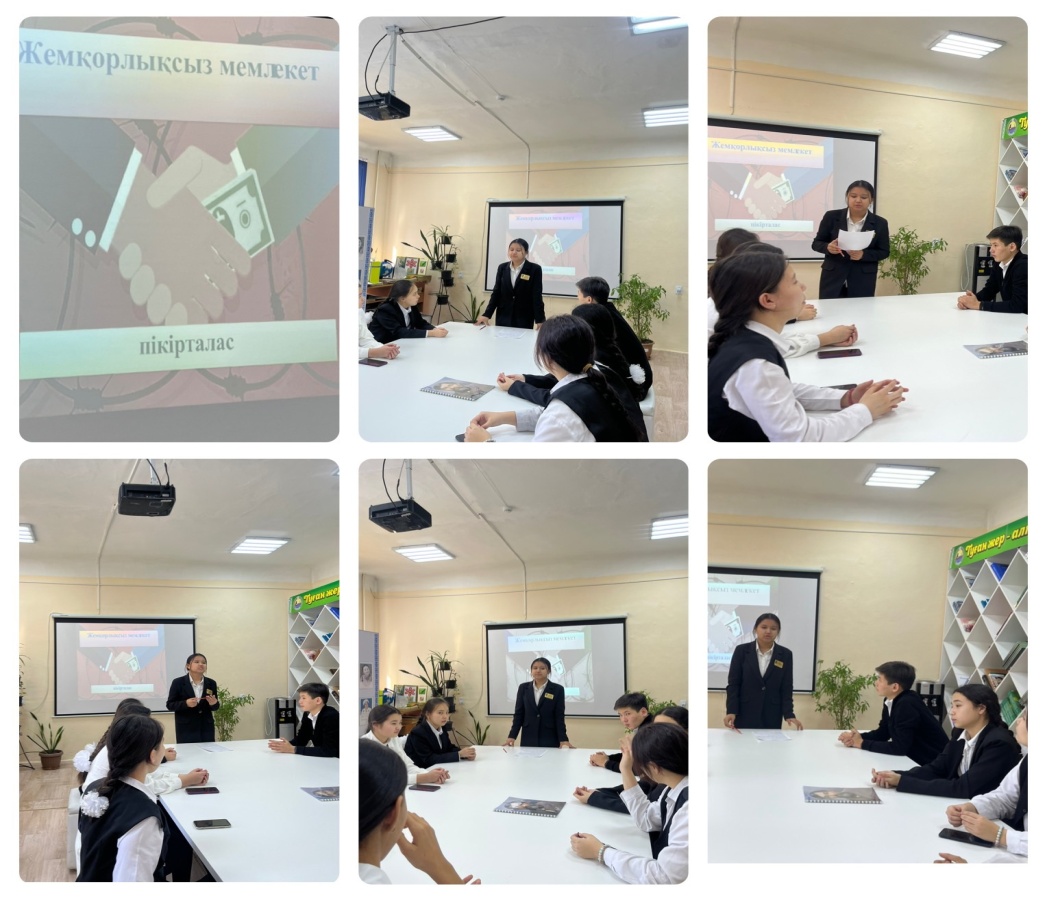 